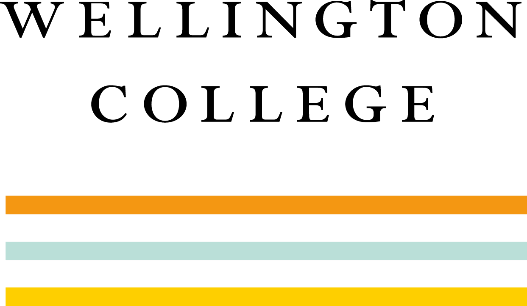 13+ SCHOLARSHIP EXAMINATION 2017FRENCH WRITINGTIME ALLOWED: 30 minutesTOTAL MARKS: 40.  Section 1 Grammar (20 marks); Section 2 Writing (20 marks)Answer all questions on the exam paper itselfYou should attempt all questionsYou are advised to divide your time equally across the two sections (Grammar / Written task)Good luck!Name:		……………………………………………………………………Current school:	……………………………………………………………………Score:			/40This space can be used as rough paper.GRAMMAR Exercise 1: Say if the sentence is in the present, the past or the future tense
(12 marks)Exercise 2: Translate the sentences into French (8 marks) Where were you born? How old are you now? _________________________________________________In Paris, Claudia went to an expensive museum.  _________________________________________________His parents are coming but they are not going to stay with him. _________________________________________________ In three months, Emilie will visit France for a week. _________________________________________________WRITING Choose ONE of the following essay topics, and write about 150 words maximum: You must include: Verbs in the past, present, futurePersonal opinions Connectives Interesting vocabulary The essay I have chosen is    A/B     (delete as appropriate)  _______________________________________________________________________________________________________________________________________________________________________________________________________________________________________________________________________________________________________________________________________________________________________________________________________________________________________________________________________________________________________________________________________________________________________________________________________________________________________________________________________________________________________________________________________________________________________________________________________________________________________________________________________________________________________________________________________________________________________________________________________________________________________________________________________________________________________________________________________________________________________________________________________________________________________________________________________________________________________________________________________________________________________________________________________________________________________________________________________________________________________________________________________________________________________________________________________________________________________________________________________________________________________________________________________________________________________________________________________________________________________________________________________________________________________________________________________________________________________________________________________________________________________________________________________________________________________________________________________________________________________________________________________________________________________________________________________________________________________________________________________________________________________________________Pst/Past/F?1.     Aujourd’hui, j’ai voulu préparer mon petit déjeuner toute seule.2.     Normalement, je fais de l’équitation plutôt que de jouer au football.3.     Jeudi matin nous sommes allés voir ma copine en ville. 4.     Dans un mois, je choisirai mes options pour l’école.5.     Avez-vous vu le nouveau film de Luc Besson ? 6.     Je n’ai pas vraiment apprécié la fin de ce livre. 7.     Si tu veux bien attendre deux minutes, je viens avec toi.  8.     Régulièrement quand j’étais petit, je promenais mon chien. 9.    Quand viendras-tu avec nous ?  10.   Quel jour de la semaine est ton prochain anniversaire ?  11.   A cause de toi, il n’a pas voulu essayer.  12.   Tu écoutes tous les jours la musique.   Un week-end intéressant mais difficile.Apprendre le français est important.